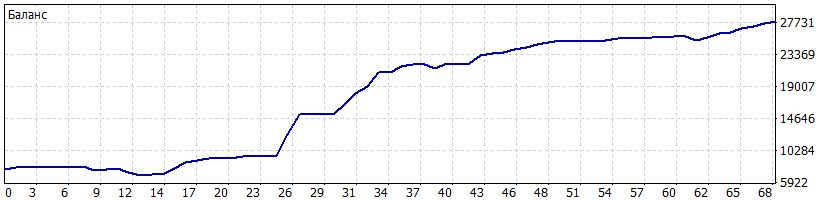 Currency: USDCurrency: USD     2019 September 13, 15:39     2019 September 13, 15:39     2019 September 13, 15:39     2019 September 13, 15:39Closed Transactions:Closed Transactions:Closed Transactions:Closed Transactions:Closed Transactions:Closed Transactions:Closed Transactions:Closed Transactions:Closed Transactions:Closed Transactions:Closed Transactions:Closed Transactions:Closed Transactions:TicketOpen TimeTypeSizeItemPriceS / LT / PClose TimePriceCommissionTaxesSwapProfit995172102019.06.10 16:08:32buy0.05eurusd1.131140.000000.000002019.06.11 08:45:341.131370.000.00-0.481.15995172172019.06.10 16:09:01buy0.05xauusd1328.800.000.002019.06.11 08:45:421328.760.000.00-0.24-0.20995173972019.06.10 16:16:33buy0.10eurusd1.131530.000000.000002019.06.11 10:05:011.131890.000.00-0.963.60995174092019.06.10 16:16:56buy0.10xauusd1329.800.000.002019.06.12 06:09:151333.280.000.00-0.9734.80995174132019.06.10 16:17:19buy0.50eurusd1.131650.000000.000002019.06.11 10:04:571.131890.000.00-4.8112.00995174262019.06.10 16:17:26buy0.50xauusd1329.970.000.002019.06.12 06:09:221333.100.000.00-4.84156.50995726902019.06.13 08:58:44buy0.50eurusd1.129940.000000.000002019.06.18 12:41:271.118400.000.00-14.17-577.00995726922019.06.13 08:58:52buy0.50eurusd1.129930.000000.000002019.06.18 12:39:301.118460.000.00-14.17-573.50996256772019.06.17 17:05:37buy0.50xauusd1340.990.000.002019.06.18 12:39:481344.250.000.00-2.35163.00996256782019.06.17 17:05:44buy0.50xauusd1340.860.000.002019.06.18 12:39:521344.180.000.00-2.35166.00996432342019.06.18 12:55:39buy1.00xauusd1346.330.000.002019.06.18 19:25:461346.940.000.000.0061.00996432352019.06.18 12:55:48buy1.00xauusd1346.400.000.002019.06.18 19:26:031347.000.000.000.0060.00996631282019.06.19 09:40:24buy2.00xauusd1344.910.000.002019.06.19 21:40:461348.970.000.000.00812.00996631412019.06.19 09:40:33buy2.00xauusd1344.910.000.002019.06.19 21:40:421348.870.000.000.00792.00997924032019.06.25 21:28:22buy2.00eurusd1.137080.000000.000002019.06.28 11:39:041.138850.000.00-96.15354.00997924432019.06.25 21:29:41buy2.00xauusd1422.610.000.002019.07.03 10:12:401424.480.000.00-76.86374.001001868392019.07.18 06:57:22buy1.00xauusd1422.970.000.002019.07.18 17:44:081422.380.000.000.00-59.001001909742019.07.18 09:54:42buy1.00xauusd1420.230.000.002019.07.18 17:44:111422.290.000.000.00206.001002006132019.07.18 14:42:01buy1.00usdchf0.986850.000000.000002019.07.18 16:50:240.987700.000.000.0086.061002023412019.07.18 15:56:39buy1.00xauusd1418.101418.100.002019.07.18 22:54:471445.700.000.000.00 2 760.001002023962019.07.18 15:59:28buy1.00xauusd1417.601417.600.002019.07.18 22:54:011445.800.000.000.00 2 820.001005714402019.08.02 08:06:16buy1.00xauusd1432.451432.450.002019.08.02 15:30:021432.450.000.000.000.001005714422019.08.02 08:06:23buy1.00xauusd1432.461432.460.002019.08.02 15:30:021432.460.000.000.000.001005714472019.08.02 08:07:53buy2.00xauusd1432.341432.340.002019.08.02 15:30:021432.340.000.000.000.001005912852019.08.02 16:13:21buy2.00xauusd1434.520.000.002019.08.02 17:11:101441.500.000.000.00  1 396.001005912942019.08.02 16:13:41buy2.00xauusd1434.400.000.002019.08.02 17:11:131441.700.000.000.00 1 460.001005913492019.08.02 16:14:47buy1.00xauusd1434.050.000.002019.08.02 17:13:531443.080.000.000.00903.001005914772019.08.02 16:18:19buy1.00xauusd1433.741433.740.002019.08.05 07:22:171452.890.000.00-4.32 1 915.001008081152019.08.09 07:26:05buy1.00eurusd1.119600.000000.000002019.08.09 16:27:461.119900.000.000.0030.001008314472019.08.12 08:51:05buy1.00eurusd1.121040.000000.000002019.08.12 16:23:201.121890.000.000.0085.001008314582019.08.12 08:52:07buy1.00xauusd1496.830.000.002019.08.12 15:51:411504.950.000.000.00812.001008314822019.08.12 08:53:59buy1.00ym26305002019.08.13 16:54:43262600.000.00-44.51-450.001008389702019.08.12 11:40:22buy1.00ym26198002019.08.13 16:54:48262590.000.00-44.51610.001009035732019.08.14 09:11:45buy1.00usdjpy106.376105.0500.0002019.08.15 10:14:07106.2090.000.006.24-157.241009176242019.08.14 16:37:19buy1.00usdjpy105.998105.0500.0002019.08.15 10:14:12106.2000.000.006.24190.211010122482019.08.19 15:13:06buy1.00xauusd1496.991496.990.002019.08.19 21:12:071498.850.000.000.00186.001010122502019.08.19 15:13:17buy1.00xauusd1496.971496.970.002019.08.19 21:12:111498.960.000.000.00199.001010559122019.08.21 07:21:36buy1.00xauusd1503.660.000.002019.08.21 21:14:461506.970.000.000.00331.001010559232019.08.21 07:24:01buy1.00xauusd1503.560.000.002019.08.21 21:14:531506.870.000.000.00331.001011168252019.08.22 21:14:03buy1.00xauusd1500.010.000.002019.08.23 15:37:521503.720.000.00-4.50371.001011168362019.08.22 21:14:43buy1.00xauusd1499.920.000.002019.08.23 15:37:571503.690.000.00-4.50377.001012060972019.08.27 15:16:49buy1.00usdjpy105.7780.0000.0002019.08.27 18:36:08105.8490.000.000.0067.081012548902019.08.29 12:36:45buy1.00xauusd1539.081539.080.002019.08.29 16:38:401539.080.000.000.000.001013541052019.09.04 08:38:53buy1.00xauusd1543.740.000.002019.09.04 13:20:441537.050.000.000.00-669.001013561862019.09.04 09:52:43buy1.00xauusd1538.810.000.002019.09.04 11:59:381538.930.000.000.0012.001013580492019.09.04 10:49:30buy1.00xauusd1536.221536.220.002019.09.04 13:20:381536.970.000.000.0075.001014539272019.09.09 11:31:29buy1.00brn61.820.000.002019.09.09 16:24:4762.110.000.000.00290.001014539292019.09.09 11:31:35buy1.00wt56.780.000.002019.09.09 16:24:4357.330.000.000.00550.001014539792019.09.09 11:34:07buy1.00usdchf0.990220.000000.000002019.09.09 15:59:420.991060.000.000.0084.761014615422019.09.09 16:55:14buy1.00wt57.360.000.002019.09.09 18:13:5657.760.000.000.00400.001014615442019.09.09 16:55:21buy1.00brn62.180.000.002019.09.09 18:13:5962.480.000.000.00300.00995175682019.06.10 16:22:24sell0.50brn62.880.000.002019.06.10 21:25:1962.220.000.000.00330.00995767142019.06.13 12:25:15sell0.50usdchf0.992650.000000.000002019.06.18 12:41:471.000370.000.00-11.28-385.861000314642019.07.09 07:58:39sell1.00brn63.910.000.002019.07.17 22:19:2463.640.000.00-43.58270.001000314652019.07.09 07:58:52sell1.00wt57.410.000.002019.07.17 19:14:0257.370.000.00-39.3140.001008314722019.08.12 08:52:28sell1.00usdchf0.972200.000000.000002019.08.12 16:23:130.970220.000.000.00204.081009303572019.08.14 22:12:15sell1.00brn59.270.000.002019.08.15 14:06:4858.120.000.00-3.62 1 150.001011723662019.08.26 11:15:12sell1.00usdchf0.976930.000000.000002019.08.27 10:34:300.977670.000.00-6.70-75.691011741922019.08.26 12:40:25sell1.00usdchf0.979310.000000.000002019.08.27 10:34:260.977670.000.00-6.70167.751011945542019.08.27 07:03:08sell1.00wt53.930.000.002019.08.27 18:38:5753.960.000.000.00-30.001012061132019.08.27 15:18:08sell1.00wt54.180.000.002019.08.27 18:39:2353.930.000.000.00250.001012061212019.08.27 15:18:32sell1.00brn58.510.000.002019.08.27 18:39:0258.370.000.000.00140.001012347402019.08.28 17:23:11sell1.00gbpusd1.220590.000000.000002019.08.29 07:03:041.220330.000.000.9126.001013260052019.09.03 10:57:50sell1.00eurusd1.094200.000000.000002019.09.03 13:54:211.093370.000.000.0083.001013561982019.09.04 09:54:08sell1.00usdchf0.987150.000000.000002019.09.04 12:01:460.986050.000.000.00111.561014176922019.09.06 06:31:32sell1.00brn61.040.000.002019.09.06 13:12:3260.510.000.000.00530.001014177042019.09.06 06:32:46sell1.00wt56.390.000.002019.09.06 13:12:3555.880.000.000.00510.001001289492019.07.15 05:05:04balanceC_TC_#100031465 1.00 WTC_TC_#100031465 1.00 WTC_TC_#100031465 1.00 WTC_TC_#100031465 1.00 WTC_TC_#100031465 1.00 WTC_TC_#100031465 1.00 WTC_TC_#100031465 1.00 WTC_TC_#100031465 1.00 WTC_TC_#100031465 1.00 WTC_TC_#100031465 1.00 WT0.000.000.00-418.4920 672.06Closed P/L:Closed P/L:Closed P/L:Closed P/L:Closed P/L:Closed P/L:Closed P/L:Closed P/L:Closed P/L:Closed P/L:Closed P/L:Closed P/L:20 253.5720 253.57Open Trades:Open Trades:Open Trades:Open Trades:Open Trades:Open Trades:Open Trades:Open Trades:Open Trades:Open Trades:Open Trades:Open Trades:Open Trades:Open Trades:TicketOpen TimeTypeSizeItemPriceS / LT / PPriceCommissionTaxesSwapProfitNo transactionsNo transactionsNo transactionsNo transactionsNo transactionsNo transactionsNo transactionsNo transactionsNo transactionsNo transactionsNo transactionsNo transactionsNo transactions0.000.000.000.00Floating P/L:Floating P/L:0.000.00Working Orders:Working Orders:Working Orders:Working Orders:Working Orders:Working Orders:Working Orders:Working Orders:Working Orders:Working Orders:Working Orders:Working Orders:Working Orders:Working Orders:TicketOpen TimeTypeSizeItemPriceS / LT / PMarket PriceMarket PriceNo transactionsNo transactionsNo transactionsNo transactionsNo transactionsNo transactionsNo transactionsNo transactionsNo transactionsNo transactionsNo transactionsNo transactionsNo transactionsSummary:Summary:Summary:Summary:Summary:Summary:Summary:Summary:Summary:Summary:Summary:Summary:Summary:Summary:Deposit/Withdrawal:Deposit/Withdrawal:0.000.00Credit Facility:Credit Facility:Credit Facility:Credit Facility:0.00Closed Trade P/L:Closed Trade P/L:20 253.5720 253.57Floating P/L:Floating P/L:Floating P/L:Floating P/L:0.00Margin:Margin:Margin:0.000.00Balance:Balance:27 950.5227 950.52Equity:Equity:Equity:Equity:27 950.52Free Margin:Free Margin:Free Margin:27 950.5227 950.52